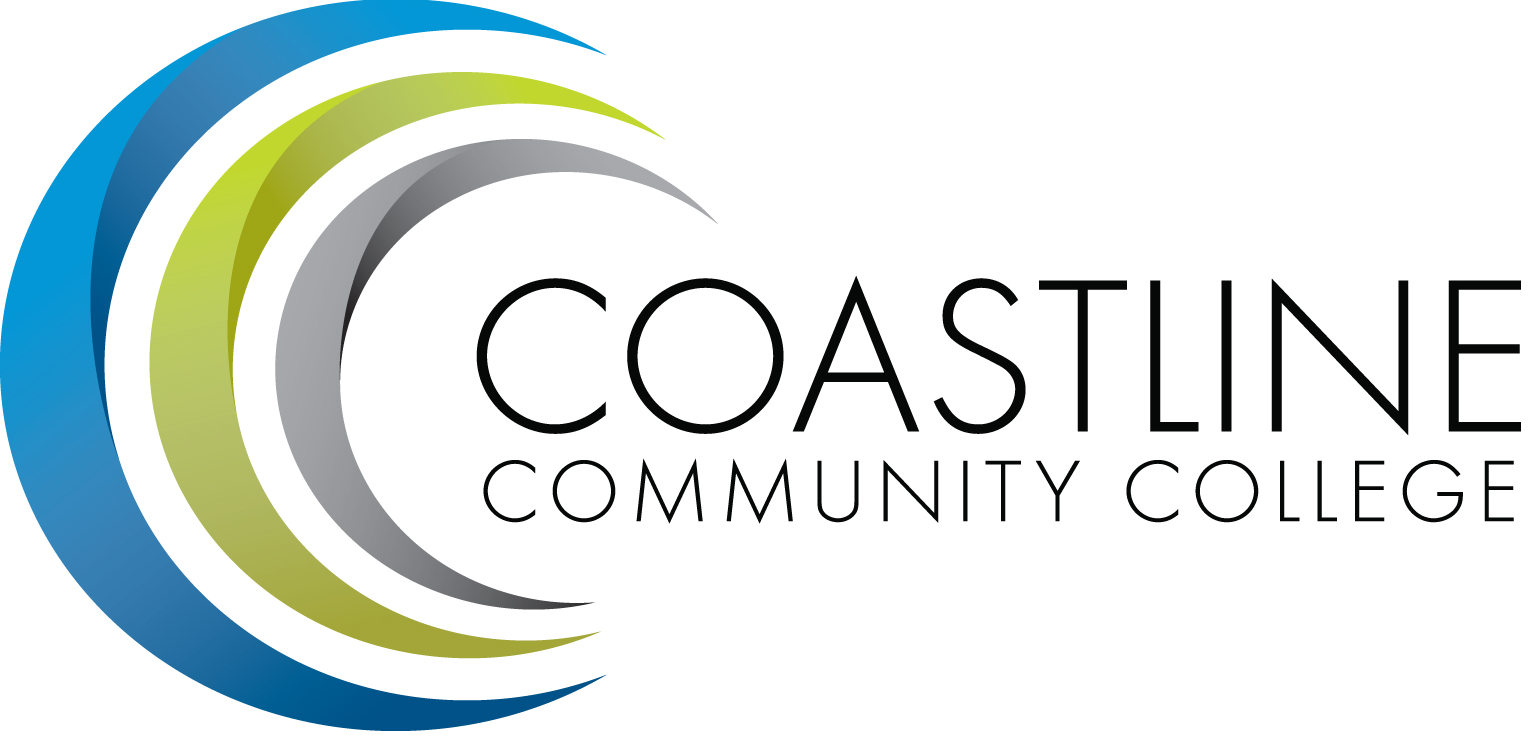 Committee Mandate: To promote, coordinate, recommend, and support the creation and delivery of professional development and leadership programs that increase the effectiveness of our institution and the satisfaction of our employees. CALL TO ORDER Roll Call		         Guest:  Ann HollidayWelcome Adoption of Agenda Approval of Minutes: SPECIAL REPORTS & UPDATESNoneACTION ITEMS Annual Committee Effectiveness Survey – Aeron ZentnerSTANDING REPORTS Cornerstone Update – RenateFaculty Success Center (FSC) Update – CherylFlex Coordinator Update - AnnDISCUSSION ITEMSAll-College Spring Workshop Update (April 14, 2017)Deborah Henry’s Request ($1,000) for Mini-Workshop titled “Biology Department SLO Pilot Study”Summer InstituteANNOUNCEMENTS (1-2 minutes per)Next Meeting, May 2, 2017 at 3:00 pmADJOURNMENTPresentMembersBob Nash, Co-chair, Associate Dean, Distance Learning & Prof. DevelopmentCheryl Chapman, Co-chair, Academic Senate RepresentativeRenate Akins, Director of HRMitchell Alves, Faculty Success Center CoordinatorJudy Garvey, MECTBD Administrator Representative  ABSElaine Hill, Classified Senate RepresentativeKen Leighton, Academic Senate RepresentativeDorothy McCollom, Classified Senate Representative & Committee SupportAraba Mensah, Classified Senate RepresentativeRandall Warwick, Academic Senate Representative